Science Fiction/Fantasy English IV 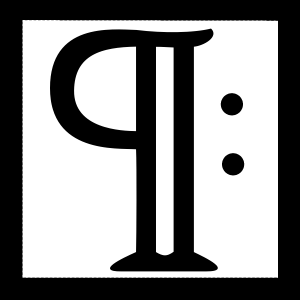 Learning GuideUnit #2:Writing a Structured ParagraphSELF-ASSESSMENTSELF-ASSESSMENTSELF-ASSESSMENTUse these to score yourself:Use these to score yourself:StudentTeacherLearning Targets4I understand it, I can do it, and I can comfortably explain it to another learner.I can use a standard paragraph structure in order to write an informative response. W.9.1-33I am confident that I understand it and think I can use it in my learning.I can demonstrate the difference between formal and informal writing that are appropriate for task, purpose, and audience. W.9.42I am not quite there yet. I still have questions, and I need help figuring them out.I can write for a range of tasks, purposes, and audiences. W.9.101I need a lot of help, and I am confused about what I am supposed to do.I can effectively use grammar, capitalize, punctuate, and spell in my writing. L.9.1-2I can come to a decision through discussion, reasoning, evaluating, and responding. SL.9.1,3I can come to a decision through discussion, reasoning, evaluating, and responding. SL.9.1,3I can come to a decision through discussion, reasoning, evaluating, and responding. SL.9.1,3I can come to a decision through discussion, reasoning, evaluating, and responding. SL.9.1,3I can respond thoughtfully to others’ perspectives by evaluating what they say. SL.9.3I can respond thoughtfully to others’ perspectives by evaluating what they say. SL.9.3I can respond thoughtfully to others’ perspectives by evaluating what they say. SL.9.3I can respond thoughtfully to others’ perspectives by evaluating what they say. SL.9.3I can develop and present a claim or counterclaim based on factual evidence. SL.9.4  I can develop and present a claim or counterclaim based on factual evidence. SL.9.4  I can develop and present a claim or counterclaim based on factual evidence. SL.9.4  I can develop and present a claim or counterclaim based on factual evidence. SL.9.4  KEY VOCABULARYDefinitionExampleExpressiondiscussionevidencereasoningstructurelogicconjunctive adverbASSESSMENT CRITERIACompleted paragraph responses to promptsQuiz on grammar and conventionsComplete Paragraph Rubric to Use (10 points for each)Complete Paragraph Rubric to Use (10 points for each)1 Topic sentence (subject, opinion, and three subtopics)2 or more sentences first subtopic support2 or more sentences second subtopic support	2 or more sentences third subtopic supportConjunctive adverb transition1 Concluding/reworded topic sentenceGrammarSpellingSentence variation used throughoutCursiveFinal Grade Out of 100 	